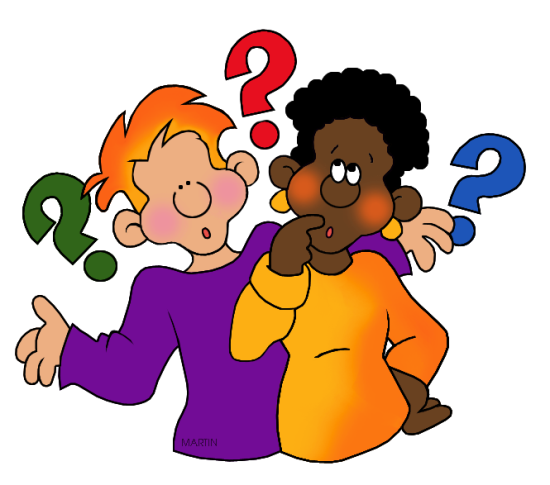 1. A Testable Question needs 2 parts:(1) A _____________ variable(2) An _____________ variable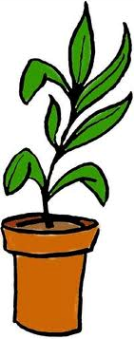 2. Is the following question testable?What makes plants grow best?3. IF your answer is no, rewrite it in a testable form